§11055.  Effective dateWhen the Governor shall have executed this compact on behalf of this State, and shall have caused a verified copy thereof to be filed with the Secretary of State, and when the compact shall have been ratified by one or more of the states named in section 11051 then this compact shall become operative and effective as between this State and such other state or states.  The Governor shall take such action as may be necessary to complete the exchange and filing of official documents as between this State and any other state ratifying the compact, and to take such steps as may be necessary to secure the consent of the Congress of the United States to the compact.  [PL 1981, c. 693, §§ 5, 8 (NEW).]SECTION HISTORYPL 1981, c. 693, §§5,8 (NEW). The State of Maine claims a copyright in its codified statutes. If you intend to republish this material, we require that you include the following disclaimer in your publication:All copyrights and other rights to statutory text are reserved by the State of Maine. The text included in this publication reflects changes made through the First Regular and First Special Session of the 131st Maine Legislature and is current through November 1, 2023
                    . The text is subject to change without notice. It is a version that has not been officially certified by the Secretary of State. Refer to the Maine Revised Statutes Annotated and supplements for certified text.
                The Office of the Revisor of Statutes also requests that you send us one copy of any statutory publication you may produce. Our goal is not to restrict publishing activity, but to keep track of who is publishing what, to identify any needless duplication and to preserve the State's copyright rights.PLEASE NOTE: The Revisor's Office cannot perform research for or provide legal advice or interpretation of Maine law to the public. If you need legal assistance, please contact a qualified attorney.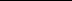 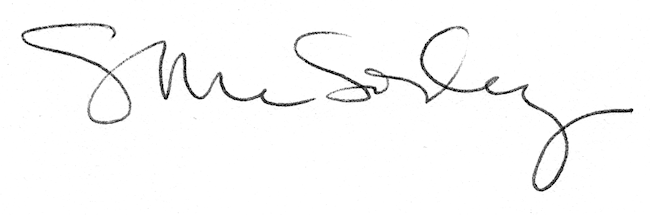 